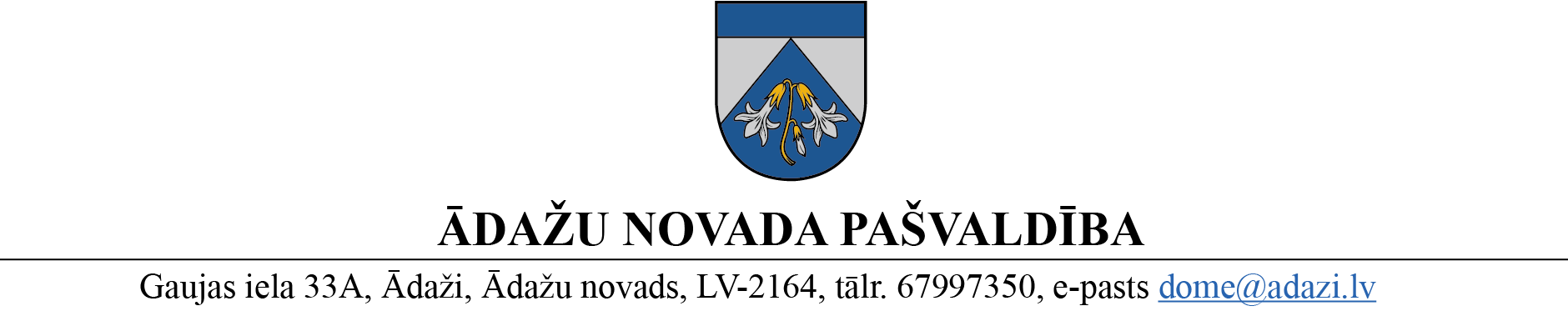 Izglītības, kultūras, sporta un sociālās komitejas sēdes protokols Nr. 9Carnikavā, Carnikavas pagastā, Ādažu novadā 			2023. gada 2. augustāSēdes sasaukšanas vieta un laiks: Stacijas ielā 5, Carnikavā, Sēžu zālē, plkst. 09:00.Kārtējā atklātā sēde sasaukta Ādažu novada pašvaldības domes 2023. gada 14. jūnija reglamenta Nr. 2 “Ādažu novada pašvaldības darba reglaments” noteiktajā kārtībā. Sēdi vada: Kerola Dāvidsone (LRA).Sēdi protokolē: Administratīvās nodaļas vecākā referente Sintija Tenisa.Komitejā pavisam 9 deputāti.Komitejas sēdē piedalās 7 deputāti:komitejas locekļi: Sniedze Brakovska (LRA), Arta Deniņa (JKP), Antra Krasta (LZS), Raitis Kubuliņš (LZP), Raivis Pauls (LZS), Arnis Rozītis (LRA).nepiedalās (attaisnotu iemeslu dēļ, atrodas atvaļinājumā): Genovefa Kozlovska (LZS), Liāna Pumpure (LRA).Personas, kurām sēdē dots vārds:Pašvaldības domes priekšsēdētāja: Karīna Miķelsone (LRA).Centrālās pārvaldes darbinieki: Ligita Anspoka, Kristīne Ludiņa-Jākobsone, Baiba Kanča, Everita Kāpa, Ieva Pelcmane, Guntis Porietis, Rita Rossoha-Sadoviča, Dārta Zaļkalne.citi: SIA “Omnigym” pārstāvis Jānis Ozols, Ādažu novada Kultūras centra vadītāja Linda Tiļuga.DARBA KĀRTĪBĀ:Par Izglītības, kultūras, sporta un sociālās komitejas šā gada 2. augusta sēdes darba kārtības apstiprināšanu.- SLĒGTĀ DAĻA -Par sociālo palīdzību dzīvojamo telpu risināšanā.- ATKLĀTĀ DAĻA -Informatīvs ziņojums par Omnigym āra trenažieru izmantošanas aptaujas rezultātiem.Par subsīdijām sporta sacensību organizēšanai.Par kultūras projektu “Grāmatas “Ēvi vēstures stāsti” vāka un iekšlapu dizaina skiču izveidošana”.Par finansiāla atbalsta sniegšanu Latvijas Kultūras akadēmijas un studijas “Neonorma” īsmetrāžas spēlfilmai “Ziemeļpols”.Par nolikuma “Interešu izglītības programmu izvērtēšanas un mērķdotācijas sadales komisijas nolikums” projektu.Par Interešu izglītības programmu izvērtēšanas un mērķdotācijas sadales komisijas apstiprināšanu.Par nolikuma “Projektu konkursa “Atbalsta programmas “Neformālās izglītības pasākumi, t.sk. latviešu valodas apguve, Ukrainas bērniem un jauniešiem” īstenošana” nolikums” projektu.Par projektu konkursa “Atbalsta programmas “Neformālās izglītības pasākumi, t.sk. latviešu valodas apguve, Ukrainas bērniem un jauniešiem” īstenošana” vērtēšanas komisiju.Par grozījumiem Ādažu novada pašvaldības domes 2022. gada 3. maija protokollēmumā Nr.18 § 6 “Par pirmsskolas izglītības un bērnu uzraudzības pakalpojumu nodrošināšanu Ukrainas civiliedzīvotāju bērniem”.Par Attīstības plānu darbam ar jaunatni 2023. - 2027. gadam.Informatīvs ziņojums par jauniešu centra izveidi Depo ielā 2, Ādažos.Informatīvs ziņojums par latviešu valodas apguves iespējām Ādažu novada pašvaldībā dzīvojošajiem Ukrainas un krievvalodīgo runājošajiem iedzīvotājiem.Informatīvs ziņojums par eksāmenu rezultātiem Ādažu novada pašvaldības izglītības iestāžu 9. klasēs.1. Par Izglītības, kultūras, sporta un sociālās komitejas šā gada 2. augusta sēdes darba kārtības apstiprināšanuIerosina apstiprināt Izglītības, kultūras, sporta un sociālās komitejas šā gada 2. augusta sēdes darba kārtību.Atklāti balsojot, ar 7 balsīm “Par”, “Pret” – nav, “Atturas” – nav, KOMITEJA NOLEMJ:Apstiprināt Izglītības, kultūras, sporta un sociālās komitejas šā gada 2. augusta sēdes darba kārtību.- SLĒGTĀ DAĻA -2. Par sociālo palīdzību dzīvojamo telpu risināšanāSatur konfidenciālu informāciju.- ATKLĀTĀ DAĻA -3. Informatīvs ziņojums par Omnigym āra trenažieru izmantošanas aptaujas rezultātiemZiņo, ka laika posmā no šā gada 22. jūnija līdz 27. jūlijam Ādažos, Vējupes pludmalē tika veikts iedzīvotāju iesaistes pētījums par trenažieru pieejamību un lietderību iedzīvotāju veselīga dzīvesveida un aktivitāšu īstenošanai, kura laikā iedzīvotājiem publiskā vietā bez maksas bija pieejami 9 āra trenažieri uz pārvietojamām platformām, kā arī informācijas plāksni ar aicinājumu iedzīvotājiem sniegt atgriezenisko saiti un izteikt viedokli par šādu objektu noderību ilgtermiņā. Informē par Omnigym āra trenažieru izmantošanas aptaujas rezultātiem (1. pielikums). Vērš uzmanību, ka ir lietderīgi ņemt vērā iedzīvotāju viedokli un jau šogad iegādāties četrus āra trenažierus (pietupienu trenažieri, trenažieri spiešanai guļus, multifunkcionālo trenažieri ķermeņa viduklim, trenažieri vilkšanai no priekšas), savukārt 2024. gadā plānot atlikušo piecu trenažieru iegādi.K. DĀVIDSONE, S. BRAKOVSA, A. DENIŅA, A. KRASTA, R. KUBULIŅŠ, R. PAULS, A. ROZĪTIS, K. MIĶELSONE, J. OZOLS debatē par:āra trenažieru izmantošanu un iespējām iegādāties āra trenažieru komplektu;nepieciešamību izvērtēt pašvaldības budžeta līdzekļu pieejamību 34 000 euro apmērā četru trenažieru iegādei, ņemot vērā, ka Centrālās pārvaldes Sporta nodaļas budžetā ir pieejami līdzekļi trīs trenažieru iegādei 24 918 euro apmērā no projekta “Carnikavas stadiona rekonstrukcija” izdevumu apmaksai paredzētajiem finanšu līdzekļiem;iespējām iegādāties āra trenažieru komplektu, un nepieciešamību izvērtēt iespējas piesaistīt finansējumu no Lauku atbalsta dienesta un biedrības “Jūras zeme”;iespējām āra trenažierus izvietot gan Ādažu pagastā, gan Carnikavas pagastā.Atklāti balsojot, ar 7 balsīm “Par”, “Pret” – nav, “Atturas” – nav, KOMITEJA NOLEMJ:Pieņemt informāciju zināšanai.Uzdot Centrālās pārvaldes Sporta nodaļas vadītājam Arnim Rozītim:sagatavot pašvaldības domes lēmuma projektu par četru āra trenažieru iegādi un tam paredzēto finansējumu, atspoguļojot informāciju, ka kopumā tiks iegādāti deviņi āra trenažieri, paredzot 2024. gadā iegādāties vēl piecus āra trenažierus;sadarbībā ar Centrālās pārvaldes Attīstības un projektu nodaļas vadītāju Ingu Pērkoni izvērtēt iespējas 2024. gadā paredzēto piecu āra trenažieru iegādei piesaistīt finansējumu Lauku atbalsta dienestā un biedrībā “Jūras zeme”. Virzīt jautājumu izskatīšanai Finanšu komitejas šā gada 16. augusta sēdē.4. Par subsīdijām sporta sacensību organizēšanaiZiņo par biedrības “Latvijas petanka sporta federācija” (adrese: Inženieru iela 93 – 56, Ventspils, LV-3601) šā gada 14. jūlija iesniegumiem (reģ. Nr. ĀNP/1-11-1/23/3672 un reģ. Nr. ĀNP/1-11-1/23/3673) par subsīdijas saņemšanu sportistu dalībai sporta sacensībās. Informē, ka pamatojoties uz pašvaldības 2021. gada 24. novembra saistošajiem noteikumiem Nr. 36 “Par subsīdijām sportam Ādažu novada pašvaldībā”, iesniegtie pieteikumi atbilst noteiktajiem kritērijiem un ir atbalstāmi, kā arī Centrālās pārvaldes Sporta nodaļas budžetā pieteikumos norādītajam mērķim ir pieejams finanšu līdzekļu atlikums 3150 euro apmērā.Atklāti balsojot, ar 7 balsīm “Par”, “Pret” – nav, “Atturas” – nav, KOMITEJA NOLEMJ:Atbalstīt pašvaldības subsīdijas piešķiršanu 2023. gadā par kopējo summu 600 euro biedrībai “Latvijas petanka sporta federācija” sportistu Lauras Miglānes un Gintas Miglānes dalībai Pasaules čempionātā petankā, Kotonu (Benina), no šā gada 11. septembra līdz 13. septembrim.Virzīt jautājumu izskatīšanai pašvaldības domes šā gada 23. augusta sēdē.5. Par kultūras projektu “Grāmatas “Ēvi vēstures stāsti” vāka un iekšlapu dizaina skiču izveidošana”Ziņo par SIA “Aminori” (adrese: Krišjāņa Valdemāra iela 69, Rīga, LV-1013 ) šā gada 21. jūnija pieteikumu (reģ. Nr. ĀNP/1-11-1/23/3300) projektam “Grāmatas “Ēvi vēstures stāsti” vāka un iekšlapu dizaina skiču izveidošana” finansējuma saņemšanai pašvaldības šā gada 24. maija nolikuma Nr. 11 “Iniciatīvas projektu finansēšanas kārtība Ādažu novada pašvaldībā” noteiktajā kārtībā.Atklāti balsojot, ar 7 balsīm “Par”, “Pret” – nav, “Atturas” – nav, KOMITEJA NOLEMJ:Atbalstīt lēmuma “Par kultūras projektu “Grāmatas “Ēvi vēstures stāsti” vāka un iekšlapu dizaina skiču izveidošana”” projektu un virzīt to izskatīšanai pašvaldības domes šā gada 23. augusta sēdē.6. Par finansiāla atbalsta sniegšanu Latvijas Kultūras akadēmijas un studijas “Neonorma” īsmetrāžas spēlfilmai “Ziemeļpols”Ziņo par SIA “Neonorma” (adrese: Tīnūžu iela 14-134, Rīga, LV-1021) šā gada 25. jūlija pieteikumu (reģ. Nr. ĀNP/1-11-1/23/3830) projektam “Īsmetrāžas spēlfilma “Ziemeļpols”” finansējuma saņemšanai pašvaldības šā gada 24. maija nolikuma Nr. 11 “Iniciatīvas projektu finansēšanas kārtība Ādažu novada pašvaldībā” noteiktajā kārtībā. Atklāti balsojot, ar 7 balsīm “Par”, “Pret” – nav, “Atturas” – nav, KOMITEJA NOLEMJ:Atbalstīt lēmuma “Par kultūras projektu “Īsmetrāžas spēlfilma “Ziemeļpols””” projektu un virzīt to izskatīšanai pašvaldības domes šā gada 23. augusta sēdē.7. Par nolikuma “Interešu izglītības programmu izvērtēšanas un mērķdotācijas sadales komisijas nolikums” projektuZiņo, ka Interešu izglītības programmu izvērtēšanas un mērķdotācijas sadales komisijas nolikums nosaka komisijas darbības mērķi, uzdevumus, kompetenci, struktūru un darba organizāciju.Atklāti balsojot, ar 7 balsīm “Par”, “Pret” – nav, “Atturas” – nav, KOMITEJA NOLEMJ:Atbalstīt nolikuma “Interešu izglītības programmu izvērtēšanas un mērķdotācijas sadales komisijas nolikums” projektu un virzīt to izskatīšanai pašvaldības domes šā gada 23. augusta sēdē.8. Par Interešu izglītības programmu izvērtēšanas un mērķdotācijas sadales komisijas apstiprināšanuZiņo, ka pašvaldības šā gada 12. jūlija saistošie noteikumi Nr. 21 “Interešu izglītības programmu finansēšanas un īstenošanas kārtība Ādažu novada pašvaldībā” nosaka, ka lēmumu par interešu izglītības mērķdotācijas sadali pieņem pašvaldības domes izveidota Interešu izglītības programmu izvērtēšanas un mērķdotācijas sadales komisija. Informē par komisijas izveidošanu un sastāvu. Atklāti balsojot, ar 7 balsīm “Par”, “Pret” – nav, “Atturas” – nav, KOMITEJA NOLEMJ:Atbalstīt lēmuma “Par Interešu izglītības programmu izvērtēšanas un mērķdotācijas sadales komisijas apstiprināšanu” projektu un virzīt to izskatīšanai pašvaldības domes šā gada 23. augusta sēdē.9. Par nolikuma “Projektu konkursa “Atbalsta programmas “Neformālās izglītības pasākumi, t.sk. latviešu valodas apguve, Ukrainas bērniem un jauniešiem” īstenošana” nolikums” projektuZiņo, ka nolikums nosaka kārtību, kādā pašvaldībā tiek iesniegti un izvērtēti projektu konkursa “Atbalsta programmas “Neformālās izglītības pasākumi, t.sk. latviešu valodas apguve, Ukrainas bērniem un jauniešiem” īstenošana” pieteikumi, un pašvaldības finansējuma piešķiršanas kārtību pasākumu organizēšanai Ukrainas bērniem un jauniešiem, kuru uzturēšanās vieta ir Ādažu novada administratīvajā teritorijā. Vērš uzmanību, ka konkursa mērķis ir organizēt neformālās izglītības pasākumus Ukrainas bērniem un jauniešiem, kā arī nodrošināt bērnu psihoemocionālo labbūtību un socializāciju, apgūstot latviešu valodu.Atklāti balsojot, ar 7 balsīm “Par”, “Pret” – nav, “Atturas” – nav, KOMITEJA NOLEMJ:Atbalstīt nolikuma “Projektu konkursa “Atbalsta programmas “Neformālās izglītības pasākumi, t.sk. latviešu valodas apguve, Ukrainas bērniem un jauniešiem” īstenošana” nolikums” projektu un virzīt to izskatīšanai pašvaldības domes šā gada 23. augusta sēdē.10. Par projektu konkursa “Atbalsta programmas “Neformālās izglītības pasākumi, t.sk. latviešu valodas apguve, Ukrainas bērniem un jauniešiem” īstenošana” vērtēšanas komisijuZiņo, ka neformālās izglītības projektu pieteikumus konkursā “Atbalsta programmas “Neformālās izglītības pasākumi, t.sk. latviešu valodas apguve, Ukrainas bērniem un jauniešiem” īstenošana” vērtē pašvaldības domes izveidota konkursa vērtēšanas komisija. Informē par komisijas izveidošanu un sastāvu.Atklāti balsojot, ar 7 balsīm “Par”, “Pret” – nav, “Atturas” – nav, KOMITEJA NOLEMJ:Atbalstīt lēmuma “Par projektu konkursa “Atbalsta programmas “Neformālās izglītības pasākumi, t.sk. latviešu valodas apguve, Ukrainas bērniem un jauniešiem” īstenošana” vērtēšanas komisiju” projektu un virzīt to izskatīšanai pašvaldības domes šā gada 23. augusta sēdē.11. Par grozījumiem Ādažu novada pašvaldības domes 2022. gada 3. maija protokollēmumā Nr.18 § 6 “Par pirmsskolas izglītības un bērnu uzraudzības pakalpojumu nodrošināšanu Ukrainas civiliedzīvotāju bērniem”Ziņo, ka pašvaldības dome 2022. gada 3. maijā pieņēma lēmumu (protokols Nr. 18 § 6) “Par pirmsskolas izglītības un bērnu uzraudzības pakalpojumu nodrošināšanu Ukrainas civiliedzīvotāju bērniem”, cita starpā piešķirot līdzfinansējumu pirmsskolas izglītības apguvei pašvaldības noteiktajā kārtībā Izglītības iestāžu reģistrā reģistrētām privātajām pirmsskolas izglītības iestādēm Ādažu novada administratīvajā teritorijā par Ādažu novada administratīvajā teritorijā reģistrētajiem Ukrainas civiliedzīvotāju pirmsskolas vecuma bērniem ( no pusotra līdz četru gadu vecumam 285 euro mēnesī, obligātās sagatavošanas pamatizglītības ieguvei vecumam 200 euro mēnesī), kā arī apmaksāt priekšfinansējumu ēdināšanas izdevumiem Ukrainas civiliedzīvotāju bērniem pašvaldības un privātajās pirmsskolas izglītības iestādēs. Skaidro, ka ņemot vērā, ka līdzfinansējumu privātām pirmsskolas izglītības iestādēm katru gadu nosaka atbilstoši 2015. gada 8. decembra Ministru kabineta noteikumiem Nr. 709 “Noteikumi par izmaksu noteikšanas metodiku un kārtību, kādā pašvaldība atbilstoši tās noteiktajām vidējām izmaksām sedz pirmsskolas izglītības programmas izmaksas privātai izglītības iestādei”, ir nepieciešams veikt grozījumu lēmumā, kā arī valsts vairāk nefinansē ēdināšanu pirmsskolas vecuma bērniem, jo Ukrainas civiliedzīvotāju atbalsta likuma 13.1 panta septītajā daļā ir noteikts atbalsts ēdināšanai tikai izglītojamajiem no 1.–4. klasei.Atklāti balsojot, ar 7 balsīm “Par”, “Pret” – nav, “Atturas” – nav, KOMITEJA NOLEMJ:Atbalstīt grozījumus pašvaldības domes 2022. gada 3. maija protokollēmumā Nr. 18 § 6 “Par pirmsskolas izglītības un bērnu uzraudzības pakalpojumu nodrošināšanu Ukrainas civiliedzīvotāju bērniem” un virzīt tos izskatīšanai pašvaldības domes šā gada 23. augusta sēdē.Uzdot Centrālās pārvaldes Izglītības un jaunatnes nodaļas vadītājai Ligitai Anspokai sagatavot informāciju uz šā gada 23. augusta pašvaldības domes sēdi par Ukrainas civiliedzīvotāju ģimenēm, kurām būtu nepieciešams finansiāls atbalsts ēdināšanas izmaksu segšanai pirmsskolas vecuma bērniem.12. Par Attīstības plānu darbam ar jaunatni 2023. - 2027. gadamZiņo par Attīstības plānu darbam ar jaunatni 2023. - 2027. gadam (2. pielikums).K. DĀVIDSONE, S. BRAKOVSKA, A. DENIŅA, I. PELCMANE debatē par jauniešu iesaisti jaunatnes politikas īstenošanā, ar mērķi uzlabot jauniešu dzīves kvalitāti un padarīt pašvaldību pēc iespējas draudzīgāku jauniešiem.Atklāti balsojot, ar 7 balsīm “Par”, “Pret” – nav, “Atturas” – nav, KOMITEJA NOLEMJ:Atbalstīt Attīstības plānu darbam ar jaunatni 2023. - 2027. gadam un virzīt to izskatīšanai pašvaldības domes šā gada 23. augusta sēdē.13. Informatīvs ziņojums par jauniešu centra izveidi Depo ielā 2, ĀdažosZiņo par jauniešu centra izveidi Depo ielā 2, Ādažos (3. pielikums).Atklāti balsojot, ar 7 balsīm “Par”, “Pret” – nav, “Atturas” – nav, KOMITEJA NOLEMJ:Pieņemt informāciju zināšanai.14. Informatīvs ziņojums par latviešu valodas apguves iespējām Ādažu novada pašvaldībā dzīvojošajiem Ukrainas un krievvalodīgo runājošajiem iedzīvotājiemZiņo par latviešu valodas apguves iespējām Ādažu novada pašvaldībā dzīvojošajiem Ukrainas un krievvalodīgi runājošajiem iedzīvotājiem (4. pielikums).K. DĀVIDSONE, A. DENIŅA, L. ANSPOKA debatē par:iespējām nodrošināt latviešu valodas apguves iespējas Ādažu novada pašvaldībā dzīvojošiem Ukrainas civiliedzīvotājiem un krievvalodīgi runājošajiem iedzīvotājiem;pieejamajiem bezmaksas latviešu valodas apguves kursiem;Centrālās pārvaldes Izglītības un jaunatnes nodaļas kapacitāti un mūžizglītības speciālista vakanci, kurš turpmāk varētu nodarboties ar latviešu valodas apguves jautājumu risināšanu;nepieciešamību apzināt cik Ukrainas civiliedzīvotāji būtu ieinteresēti apgūt latviešu valodu, izvietojot informāciju pašvaldības tīmekļvietnē, sociālo tīklu platformās, kā arī citās publiski pieejamās vietās, piemēram, autobusu pieturvietās.Atklāti balsojot, ar 7 balsīm “Par”, “Pret” – nav, “Atturas” – nav, KOMITEJA NOLEMJ:Pieņemt informāciju zināšanai.Uzdot Centrālās pārvaldes Izglītības un jaunatnes nodaļas vadītājai Ligitai Anspokai organizēt Ukrainas civilliedzīvotāju informēšanu un informācijas apkopošanu par Ukrainas civiliedzīvotājiem, kuri ir ieinteresēti apgūt latviešu valodu klātienes nodarbībās Ādažu novadā.15. Informatīvs ziņojums par eksāmenu rezultātiem Ādažu novada pašvaldības izglītības iestāžu 9. klasēsZiņo par eksāmenu rezultātiem Ādažu novada pašvaldības izglītības iestāžu 9. klasēs (5. pielikums).Atklāti balsojot, ar 7 balsīm “Par”, “Pret” – nav, “Atturas” – nav, KOMITEJA NOLEMJ:Pieņemt informāciju zināšanai.Sēde slēgta 2023. gada 2. augustā plkst. 11:05.Izglītības, kultūras, sporta unsociālās komitejas priekšsēdētāja 				  	  Kerola DāvidsoneProtokolētāja 	SINTIJA TENISAŠIS DOKUMENTS IR ELEKTRONISKI PARAKSTĪTS AR DROŠU ELEKTRONISKO PARAKSTU UN SATUR LAIKA ZĪMOGU(Kerola Dāvidsone)(Rita Rossoha-Sadoviča)(Arnis Rozītis)(Arnis Rozītis)(Linda Tiļuga)(Linda Tiļuga)(Ligita Anspoka)(Ligita Anspoka)(Kristīne Ludiņa-Jākobsone)(Kristīne Ludiņa-Jākobsone)(Ligita Anspoka)(Ieva Pelcmane)(Ieva Pelcmane)(Ligita Anspoka)(Ligita Anspoka)